The Theresian Society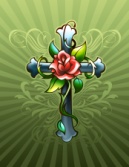 Minutes for Friday, June 3, 2022President:  Jan Daum called the meeting to order at 10:02 AM, and welcomed 16 attendees, she opened with a prayer to Mary.Minutes:  Minutes from the last meeting on Friday, May 6, 2022 were not read. They were sent out or a copy was made available for those without email.  The minutes were approved.Vice President:  Ann Foster thanked everyone who contributed to the baby items for Catholic Charities in Newport News. Financial Secretary & Treasurer’s Report: Jan reported in Marge Jones absence that we had a balance as of May 6, 2022 of $5091.72.  $20.00 in dues was collected and deposited giving us a balance of $5111.72 as of June 3.  Prayer Line and Correspondence:  Margie VanderMyde was given 5 more names to add to the Prayer line and 2 names were removed. The Healing Prayer was recited by everyone.  Margie mentioned that we need to check into the archive retention rules for cards we receive.  Jan will check with the office.Funeral Reception Coordinator:  Marianne McCloskey reported there was a funeral for Mary Alice Woerner on May 12th. There were 95 at Mass and 75 at the reception.  On May 20th there was a funeral for Susan Quinzel, there were 83 at Mass and 75 at the reception. Thank you to all the helpers.  She still needs updates of names and email addresses for her Funeral Helpers contact list.  The Finance Council has approved $1200.00 in the new budget toward funeral expenses for chicken starting July 1.Historian:  Jeri Trudeau and Jan are working on getting permission slips for old photos.OLD BUSINESS: Norfolk Basilica trip:  Lourdes reported 27 people went on the trip and everyone had a great time. Father Gregory and Father Jim Kern know each other which made it very enjoyable and Fr. Kern was able to add information about the history of the Basilica.  A nice lunch was enjoyed by the attendees upon return.   Terry Wilson mentioned that the Carefree Seniors will be going on an overnight trip to D.C. to see the National Memorial, Marine Corp Museum and the Franciscan Monastery.International Day June 5th:  Linda Gregory and Donna Raschke reported this will follow the 10:30 a.m. Mass.  Eighty-five people have signed up; they are planning for 100. This is also Pentecost Sunday so be sure to wear red.  There will be door prizes, tickets for a raffle, seven $1000 prize tickets, games, activities and music. The Theresians are suppling the pies for dessert. We are unable to buy a new Bingo machine, however after seeing our ad the Piankatank Ruritans have a machine we can get.  They are checking into it to see if it works.Father’s Day breakfast:  Between the Masses on Father’s Day, June 19th.  Jan reported in Jeri Trudeau’s absence that Jeri needs helpers to set up, prepare and cook breakfast casseroles at noon on Saturday, June 18th.  The ingredients will be here. A signup sheet is available and has gone out via email for helpers on that Saturday and Sunday. Menu items will be egg and/or egg and meat casseroles, biscuits and gravy, fruit, juice and coffee.  Fall Craft Bazaar: Saturday, October 15th in the Social Hall, 9a.m.-2p.m. Linda Gregory, Chair reported fliers have gone out to vendors, 3 have signed up already. The committee is currently working on the bulletin announcement and newspaper ad which will go out later. Helpers will be needed to sign up closer to the date and they are looking for someone who may want to put together a raffle basket. Volunteers are needed for the Theresians craft tables. Father Gregory’s 32nd Anniversary:  The party for Father Gregory’s Ordination anniversary was cancelled due to a funeral on the planned date.  We will definitely do something next year.NEW BUSINESS:  Encumbered Money:  At the January 7, 2022 meeting it was approved to pay $1500.00 toward the necessary tree removal and tree trimming at the rectory.  Since we need to pay this money to the vendor, it was on hold until it could be scheduled.  The vendor had an opening in his schedule to do the required work, but there was not time to get the check written to him with the required two signatures so the money came out of the Maintenance Budget.  A motion was made and seconded to unencumber the promised money so we can use it for something else in the future. The motion was passed.Hostesses for July 17th Meeting:  Marianne McCloskey, Ann Foster and Jan Daum volunteered as hostesses for the July 17th meeting.Dues:  Please pay you annual dues of $5 if you have not already done so, unless you are in the Honored classification.ANNOUNCEMENTS:  Linda Gregory reminded everyone that a new Grief Share session is starting August 7th from 2-4:00.  Ray Joseph is home and loves visitors, please call first.Check the Theresians box for copies of the minutes and prayer line, if you need them. Margie will check the Roster to be sure everyone is on that should be. Jan will be putting an announcement in the bulletin about the next meeting. (This will be between the Masses, July 17, the third Sunday in July) Remember we will not meet in August.Thank you to Linda Gregory and Margie Vandermyde for serving as hostesses for today’s meeting. The next Theresian meeting will be Sunday, July 17th after the 8:00 Mass. Our hostesses will be Marianne McCloskey, Ann Foster and Jan Daum.There being no other business, the group read the God’s Prayer. The meeting adjourned at 11:10 a.m. Respectfully submitted,Chriss Lawrence, Recording Secretary 

